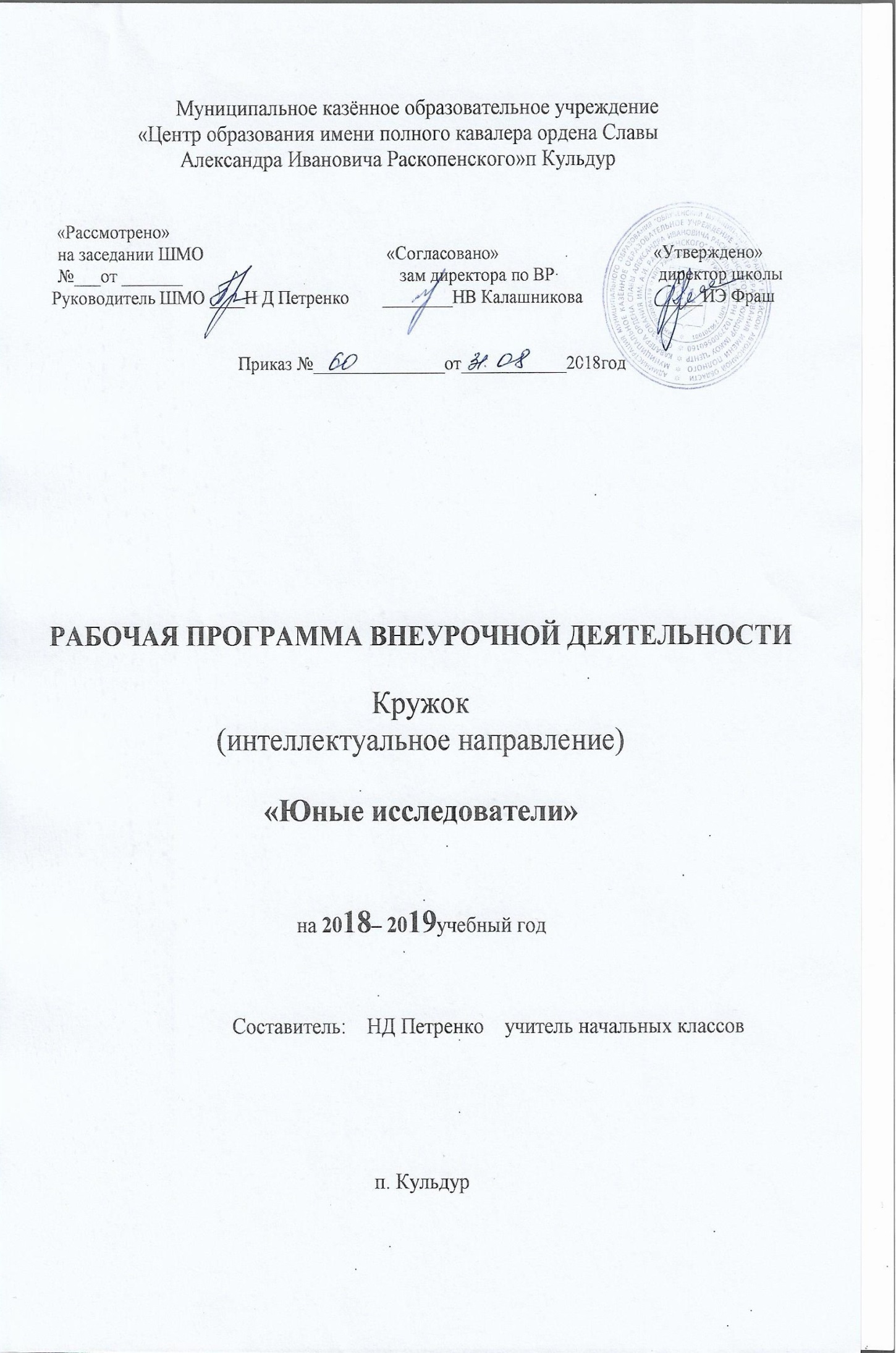 Пояснительная запискаУсловия современного, стремительно изменяющегося общества требуют от каждого человека умения быть самостоятельным, умения решать проблемы в различных сферах деятельности, а значит, умения ставить цель и добиваться ее, правильно планируя и организуя свою деятельность. В связи с этим мы говорим о необходимости осуществления компетентностного подхода в образовании. Этому может в значительной степени способствовать организация исследовательской деятельности младших школьников, как на уроках, так и во внеурочное время.Маленький ребенок уже с момента своего рождения начинает заниматься исследовательской деятельностью, самостоятельно и с помощью взрослых изучая окружающий его мир. С большим интересом, сами того не осознавая, дети участвуют в самой разнообразной исследовательской работе. Постоянная жажда новых впечатлений, любознательность, желание экспериментировать,  искать истину, ответы на самостоятельно или кем-то поставленные вопросы, самим задавать эти  вопросы окружающим - важнейшие черты поведения ребенка как дошкольного, так и младшего школьного возраста. Таким образом, исследовательская деятельность - естественное стремление любого ребенка. Надо лишь умело направить это стремление по нужному руслу, раскрыть двери в сложный, противоречивый, но такой привлекательный для младшего школьника окружающий мир.Рамки традиционного урока, как правило, ограничивают возможности детей использовать различные источники при работе с информацией. Значительно расширить поле исследовательской деятельности позволят дополнительные занятия с учащимися во внеурочное время.Основные принципы реализации программы:- научность:  включает в себя способы исследования, систематизацию, корректировку новых и полученных ранее знаний;- личностный подход: предполагает отношение педагога к личности ученика как к главной ценности, создание условий для личностного роста каждого ребенка;- преемственность: ориентирует педагога на создание условий для  восхождения от более низких уровней к более высоким, ориентируясь на предыдущие личные достижения каждого ребенка; - результативность: хороший результат, партнерство, творчество и успех: создание чего-то нового, ценного не только для данного человека, но и для других.Цель программы: овладение такими ценностями как сотрудничество, развитие личности ребёнка через включение его в деятельность.Задачи:● создавать условия для развития ребёнка;● формировать ценностные отношения к окружающему миру, опыт общения, сотрудничества;● развивать у детей умение работать с различными источниками информации;● развивать творческие способности, мышление, кругозор детей.Возраст детей, участвующих в реализации данной общеобразовательной программы: программа «Мы - исследователи» предназначена для детей 10-11 лет.Сроки реализации программы:  Программа курса рассчитана на 1 год обучения.   1 год обучения – 34 часа  (1 час в неделю)Формы и методы проведения занятий: беседа, игра, практическая работа, эксперимент, наблюдение, экспресс-исследование, коллективные и индивидуальные занятия, самостоятельная работа, защита  работ, мини-конференция, консультации. Методы контроля: доклад, защита исследовательских работ, выступление, выставка, презентация, мини-конференция, научно-исследовательская конференция.Планируемые результаты освоения курсаЛичностные результаты и универсальные учебные действияИсследовательская деятельность - это один из методов обучения, в ходе которого у учащихся:● расширяется кругозор в предметных областях;● повышается способность к саморазвитию, к самоанализу, самоорганизации, - происходит непроизвольное запоминание учебного материала;● наилучшим образом развиваются творческие способности;● развивается речь и умение выступать перед аудиторией.Учебно-методическое обеспечениеИллюстративный материал, таблицы, схемы, образцы.  На занятиях курса используются наглядные пособия (в т.ч. собственного изготовления), технические средства, подписные издания, что способствует лучшему усвоения материала, организации деятельности учеников. Содержание программыЧто такое исследование? Кто такие исследователи? (Повторение) (1ч). Исследование, исследователь. Коллективное обсуждение вопросов о том, где использует человек свою способность исследовать окружающий мир.Обсуждение готовых проектов. Повторение этапов исследовательской работы (2ч). Выбор темы. Цель и задачи. Пути решения. Гипотеза исследования. Наблюдение. Эксперимент. Опыт. Обмен мнениями.Выбор темы, постановка цели и задач (2ч). Выбор темы исследовательской работы.  Обоснование выбранной темы.Выбор путей решения. Составление плана работы (2ч). План работы. Распределение обязанностей. Выбор путей решения.Выдвижение гипотез (2ч). Предположение, рассуждение, догадка, суждение, гипотезы-предположения. Слова – помощники: предположим, допустим, возможно, что, если… Проблема, выдвижение гипотез.Сбор материала (2ч). Выбор путей решения. Работа с различными источниками информации. Составления анкет, опросников, интервью. Правила проведения опроса, интервьюирования. Поиск объектов для опроса. Интервьюирование.Работа с источниками информации. Индивидуальная, групповая, коллективная работа (3ч). Отбор и анализ литературы по выбранной теме. Источники получения информации: картосхемы, справочники, словари, энциклопедии и другие; правила работы с ними. Особенности чтения научно- популярной  и методической литературы. Чтение - просмотр, выборочное, полное (сплошное), с проработкой и изучением материала. Распределение ролей в группе.Обработка информации (2ч). Обработка анкет. Оформление результатов анкетирования. Таблицы, схемы, чертежи.Эксперимент и диагностика. Проведение эксперимента, диагностики по выбранной теме (3ч). Поиск ответов на поставленные вопросы. Эксперименты. Анкетирование. Диагностика.  Обобщение материала. Правила оформления материала (2ч). Логическое построение текстового материала в работе. Научный язык и стиль. Сокращения, обозначения. Объем исследовательской работы. Эстетическое оформление. Обработка и оформление результатов экспериментальной деятельности.Отчёт по собранному материалу (2ч). Обработка информации. Оформление информации.Предварительное прослушивание выводов и итогов по исследованию (2ч). Индивидуальные консультации.  Корректировка работ. Выводы. Итоги работы.Требования к оформлению работы. Повторение (1ч). Оформление титульного листа. Оформление страниц “Введение”, “Содержание Оформление титульного листа. Оформление страниц “Введение”, Оформление работы на компьютере (2ч). Правила работы за  компьютером.Подготовка текста защиты проекта (2ч). Составление текста защиты проекта. Тезисы. Конспект выступления. Особенности и приемы конспектирования. Продукт проектной деятельности. Индивидуальное и групповое выступление.Подготовка презентации (2ч). Правила подготовки презентации. Приёмы презентации результатов исследовательской деятельности.Защита проекта. Выступление (2ч). Сдача исследовательской работы. Рефлексия. Праздник исследователей.Тематическое планирование курса «Мы – исследователи»4 класс (34 часа)Календарно-тематическое планирование курса «Мы – исследователи»)ЛичностныеРегулятивныеПознавательныеКоммуникативныеИспытывать чувство гордости за красоту родной природы, свою малую родину, страну; осознавать себя гражданином страны;Выполнять правила поведения на природе; звнакомить-ся с историей, культурой родной страны;Уважать чужое мнение, определяя свою позицию Определять цель учебной деятельности с помощью учителя и ли самостоятельно, искать средства и пути их осуществления;Учиться обнаруживать и формулировать учебную проблему, выбирать тему проекта; составлять план выполнения задач, решения проблем творческого характера; выполнение проекта вместе с учителемРаботая по плану, выверять свои действия, при  необходимости исправлять ошибки; использовать основные и дополнительные средства; оценка результативности проекта: успехов и допущенных ошибокОпределять, какая нужна  информация;Отбирать необходимые источники: книги, словари,  справочная литература, электронные носители;отбирать, классифицировать полученную информацию; устанавливать аналогии и причинно-следственные связи; выстраивать логическую цепь суждений;Оформлять и представлять полученную информацию.Организовывать взаимодействие в группе, договариваться друг с другом; распределять роли и т.д.;прогнозировать последствия коллективно принимаемых решений;оформлять свои мысли в устной и письменной речи в соответствии с ситуацией;при необходимости отстаивать свою точку зрения, умело аргументируя позицию, подтверждать аргументы фактами;при необходимости корректировать свою точку зрения, учитывая  другие аргументации№Тема занятияКоличество часов1.Что такое исследование? Кто такие исследователи? (Повторение)12.Обсуждение готовых проектов. Повторение этапов исследовательской работы.23.Выбор темы, постановка цели и задач.24.Выбор путей решения. Составление плана работы.25.Выдвижение гипотез.26.Сбор материала.27.Работа с источниками информации. Индивидуальная, групповая, коллективная работа.38.Обработка информации.29.Эксперимент и диагностика. Проведение эксперимента, диагностики по выбранной теме.310.Обобщение материала. Правила оформления материала.211.Отчёт по собранному материалу212.Предварительное прослушивание выводов и итогов по исследованию.213.Требования к оформлению работы. Повторение.114.Оформление работы на компьютере.215.Подготовка текста защиты проекта.216.Подготовка презентации.217.Защита проекта. Выступление.2    №    №Тема занятияКол-во часовдатадатадатаКол-во часовпланфактфактКол-во часов1.1   Что такое исследование? Кто такие исследователи?     (Повторение)13/092.1  Обсуждение готовых проектов. Выбор темы. Цель и задачи. Пути решения.210/0932  Повторение этапов исследовательской работы. Гипотеза исследования. Наблюдение. Эксперимент. Опыт. Обмен мнениями.217/0941         Выбор темы исследовательской работы.   224/0952              Обоснование выбранной темы.21/1061     Выбор путей решения. Составление плана работы     28/1072        Распределение обязанностей. 215/108.1       Выдвижение гипотез. Предположение, рассуждение, догадка, суждение, гипотезы-предположения. Слова – помощники.	222/1092 П   Проблема, выдвижение гипотез.229/10101         Сбор материала.   Работа с различными источниками информации.212/11112 Составления анкет, опросников, интервью. Правила проведения опроса, интервьюирования. Поиск объектов для опроса. Интервьюирование219/11121    Работа с источниками информации. Источники получения информации: картосхемы, справочники, словари, энциклопедии и другие.326/11132Источники получения информации ,правила работы с ними. Особенности чтения научно- популярной  и методической литературы.33/12143			Чтение - просмотр, выборочное,   полное (сплошное), с проработкой и изучением материала. Распределение ролей в группе.310/12151     Обработка информации. Обработка анкет. Оформление ререзультатов анкетирования. 217/1216    2	     Таблицы, схемы, чертежи.224/12171    Эксперимент и диагностика. Проведение эксперимента, диагностики по выбранной теме. Поиск ответов на поставленные вопросы. 314/01182    Эксперименты321/01193    Анкетирование. Диагностика.328/01201    Обобщение материала. Правила оформления материала.. Логическое построение текстового материала в работе.  Научный язык и стиль. Сокращения, обозначения24/02212. Объем исследовательской работы. Эстетическое оформление. Обработка и оформление результатов экспериментальной деятельности.211/02221Отчёт по собранному материалу Обработка информации.218/02232    Оформление информации.225/02241    Предварительное прослушивание выводов и итогов по исследованию. Индивидуальные консультации.  24/03252  Корректировка работ. Выводы. Итоги работы.211/0311/03261    Требования к оформлению работы. Повторение.     Оформление титульного листа. Оформление страниц .118/0318/03271      Оформление работы на компьютере. Правила работы за  компьютером.21/041/04282      Оформление работы на компьютере.28/048/04291        Подготовка текста защиты проекта. Составление текста защиты проекта. Тезисы. Конспект выступления. Особенности и приемы конспектирования215/0415/04302     Подготовка текста защиты проекта. Продукт проектной деятельности. Индивидуальное и групповое выступление.222/0422/04311       Подготовка презентации. ). Правила подготовки презентации. 229/0429/04322      Подготовка презентации. Приёмы презентации результатов исследовательской деятельности.26/056/05331     Защита проекта. Выступление. Сдача исследовательской работы. Рефлексия. Праздник исследователей.213/0513/05342       Защита проекта. Выступление. Рефлексия. Праздник исследователей.220/0520/05